BMW
Corporate CommunicationsInformacja prasowa
Wrzesień 2014
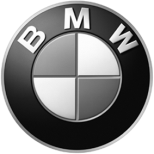 Wyposażenie dla motocyklistów – BMW Motorrad 2015 Collection.Najnowocześniejsze produkty, które przetrwały próbę czasu i są wciąż popularne, własne konstrukcje, z których inżynierowie i designerzy są po prostu dumni, wyposażenie zapewniające doskonałą ochronę motocyklistom, stylowe kolekcje zachwycające nie tylko entuzjastów marki…Nadciąga oczekiwana kolekcja BMW Motorrad 2015.Na czele nowości wypada wymienić hełm GS, znakomity hełm typu enduro z wyposażeniem ochronnym jak w profesjonalnych produktach. Pasują do niego gogle GS enduro, znakomicie przystosowane do wyrafinowanego systemu wentylacji hełmu GS.Tym razem najwięcej uwagi w ofercie wyposażenia motocyklistów BMW Motorrad na przyszły sezon przyciągają kombinezony. Ich paleta obejmuje odzież od letnich kombinezonów do jazdy miejskiej po hi-endowe materiały, na których można polegać nawet w ekstremalnych warunkach.Kombinezon TourShell to wszechstronne ubranie na każdą porę roku, popularny wśród jeźdźców obojga płci. W tym roku obejmuje on także najnowszej generacji ochraniacze NP2. Najwyższe standardy spełnia wyposażony w profesjonalny pakiet ochronny kombinezon DoubleR, który jest dla BMW Motorrad wizytówką jego sportowego charakteru. Kombinezon Venting, wykonany z letniego materiału o wyglądzie jeansu, zapewnia pełną przewiewność, podczas gdy wodoodporny kombinezon CoverAll w pełni spełnia obietnice, jakie daje jego nazwa: można go założyć nawet na kompletne ubranie biznesowe w drodze do biura. A oto i to, o co prosili jeźdźcy obojga płci: od zaraz dostępny jest kombinezon GS Dry, w tej samej kolorystyce dla kobiet i mężczyzn. Na najwyższej półce z odzieżą luksusową znajdziemy kombinezon turystyczny Atlantis – wykonany ściśle metodami zrównoważonego rozwoju.Kierowcy o zacięciu sportowym gdy raz je przymierzą, nigdy nie zdejmą nowych butów DoubleR – no, chyba że na krótką wycieczkę do miasta, gdzie prawdziwym przebojem są relaksujące trampki RIDE. Ci, którzy chcą mieć kompletny zestaw sportowy, wybiorą rękawice DoubleR. Dodatkiem do luksusowego kombinezonu Atlantis są natomiast rękawice Atlantis.Trzy zupełnie inne kurtki mają identyczną cechę: są pod każdym względem doskonałymi kurtkami motocyklowymi. Skórzana kurtka Club ma wygląd zrelaksowanej odzieży, podczas gdy kurtki DoubleR i Race to przedstawicielki odzieży supersportowej BMW Motorrad. Nowe spodnie Rider o roboczym wyglądzie można łączyć z każdą z kurtek z kolekcji.Nowa kolekcja obejmuje oczywiście również całą paletę bielizny, doskonale dopasowanej do potrzeb motocyklistów, świetnie wentylowanej i wykonanej w najwyższej jakości. Na bieliznę – ale pod kombinezonem lub kurtką – nosić można odzież PCM z wielofazowego materiału, który zapewnia doskonałe klimatyzowanie ciała nawet w najgorszą pogodę. Dzięki niewielkim rozmiarom po złożeniu, pakiety Rainlock i ProRain można mieć zawsze na pokładzie – gdy przytrafi się najgorsza pogoda, okażą się bezcenne.Idealnie dostosowane do motocykli BMW są bagaże: funkcjonalny plecak – genialny ergonomicznie, można go błyskawicznie zmienić w torbę motocyklową, Softbag – dostępna w dwóch rozmiarach, zapewnia nieskomplikowany transport z tyłu, albo trwała zawijka dostosowana do każdego motocykla BMW, która powraca w roku 2015 w nowej stylistyce i kolorystyce.Kolekcja Style obejmuje natomiast świetnie wyglądające akcesoria klasy premium dla wszystkich fanów marki BMW Motorrad w dwóch odmianach: sportowo-funkcjonalnej BMW Motorrad Dynamic Style i eleganckiej, stonowanej BMW Motorrad Roadster Style. Obie potrafią podnieść tętno każdemu fanowi. W przypadku pytań prosimy o kontakt z:Katarzyna Gospodarek, Corporate Communications ManagerTel.: +48 728 873 932, e-mail: katarzyna.gospodarek@bmw.plBMW GroupBMW Group, reprezentująca marki BMW, MINI i Rolls-Royce, jest jednym z wiodących na świecie producentów samochodów i motocykli w segmencie premium, a także dostawcą wysokiej jakości usług finansowych i mobilnościowych. Ten międzynarodowy koncern obejmuje 28 zakładów produkcyjnych i montażowych w 13 krajach oraz międzynarodową sieć dystrybutorów z przedstawicielstwami w ponad 140 krajach.W roku 2013 firma BMW Group sprzedała około 1963 mln samochodów oraz 115 215 motocykli na całym świecie. Dochód przed opodatkowaniem za rok finansowy 2013 wyniósł 7,91 mld euro, a obroty wyniosły 76,06 mld euro. Na dzień 31 grudnia 2013 r. globalne zatrudnienie w przedsiębiorstwie wynosiło 110 351 pracowników.Sukces BMW Group od samego początku wynika z myślenia długofalowego oraz podejmowania odpowiedzialnych działań. Dlatego też przedsiębiorstwo stworzyło politykę równowagi ekologicznej i społecznej w całym łańcuchu dostaw, pełnej odpowiedzialności za produkt i jasnych zobowiązań do oszczędzania zasobów, która to stanowi integralną część jego strategii rozwoju.www.bmwgroup.com Facebook: http://www.facebook.com/BMW.PolskaTwitter: http://twitter.com/BMWGroupYouTube: http://www.youtube.com/BMWGroupviewGoogle+: http://googleplus.bmwgroup.com